MIŁOŚĆ  DO SIEBIE SAMEGO– KORONKI BIBLIJNE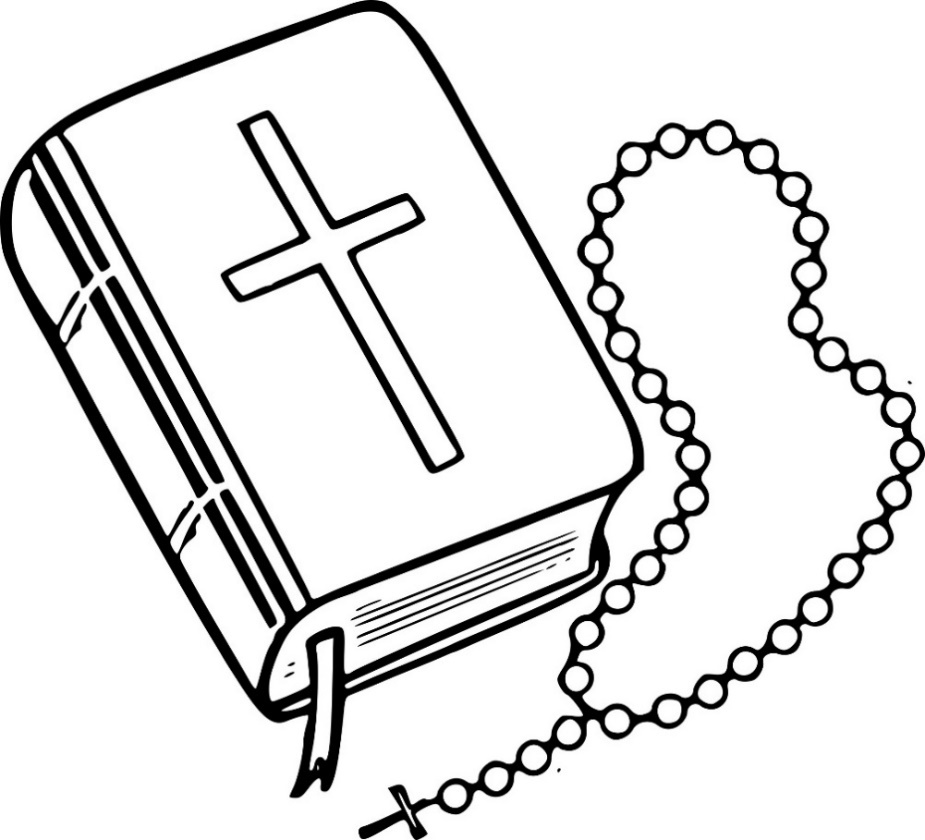 STRONA  BOŻEGO SŁOWA:www.oknodonieba.plOPRACOWAŁA: Jolanta ProkopiukKOREKTA: Jerzy ProkopiukWprowadzenie do modlitwy w formie Koronek BiblijnychEwagriusz z Pontu uczy, że do naszej głowy i serca próbuje się przedostać wiele rozmaitych myśli, w tym wiele zatrutych, które potrafią zawirusować nasze wnętrze. Słowo Boga jest jednak większe od wszystkiego, co nas codziennie wypełnia. Jeśli otworzymy się na nie, wprowadzi w nas ład i harmonię, ponieważ Słowo Boże, jak mówi List do Hebrajczyków, jest „żywe i skuteczne” (Hbr 4,12). Słowo Boże, przyjęte przez nas sprawia, że zaczynamy myśleć jak Bóg, poznawać Jego zamysły wobec nas i kierować się nimi w codzienności naszego życia.Obok Lectio Divina chcemy Wam zaproponować nowy sposób modlitwy z Bożym Słowem. To sposób bardzo prosty – polega na powtarzaniu Słowa, wsłuchiwaniu i wczuwaniu się w nie, aby przemierzyło drogę z naszego umysłu do naszego serca i aby tam się zakorzeniło. Tak czynili pierwsi chrześcijańscy mnisi, w taki sam sposób uczono na początku Lectio Divina.Proponowana forma takiego przyswajania sobie Słowa jest nam wszystkim dobrze znana. Polega ona na powtarzaniu wersetów Pisma Świętego w rytm przesuwanych paciorków różańca czy koronki, dlatego nazwaliśmy ją „Koronką Biblijną”.Czytanie Pisma Świętego (lectio divina) było, i nadal jest, praktyką duchową szczególnie promowaną w Kościele. Dzisiaj jednak, kiedy czytamy, „przemyśliwujemy” słowa, rozważamy je, szukamy ich znaczenia. Wydaje nam się, że im więcej rzeczy jesteśmy w stanie wymyślić podczas naszego czytania, tym jest ono lepsze. Dla Ojców Pustyni czytanie duchowe było raczej przebywaniem ze Słowem Bożym, przeżuwaniem Słowa niż myśleniem o nim. Dlatego uczyli się oni wielu fragmentów Pisma Świętego na pamięć i po prostu je powtarzali. Powtarzając pozwalali Słowu zamieszkać we wnętrzu ich samych. Nasiąkali Słowem, jak gąbka nasiąka wodą. Tak zrodziła się modlitwa jednozdaniowa (monologiczna). Formuła (jedno zdanie lub wyraz) stała się refrenem, który był powtarzany przez cały dzień. Nie chodziło jednak o mechaniczne powtarzanie, ale raczej o „modlitwę serca”. Nie chodziło o rozmyślania i analizy, ale raczej o przebywanie „przed obliczem Boga”, o całkowite skupienie na Jednym – na samym tylko Bogu. Mnisi szukali takich zdań w Piśmie Świętym, które same z siebie stanowiły modlitwę. Na przykład słowa Celnika: O Boże miej litość dla mnie grzesznika (Łk 18, 13), lub te ślepego żebraka spod Jerycha: Jezusie Synu Dawida, ulituj się nade mną (Mk 10, 47). Św. Jan Kasjan, mnich, który w IV wieku spędził wiele lat w pustelniach Egiptu – mówi: Niech dusza nieustannie trzyma się bardzo krótkiej formuły, aż wzmocniona nieprzerwanym i ciągłym jej medytowaniem, porzuci bogate i rozległe myśli i zgodzi się na ubóstwo ograniczając się do jednego wersetu (…) W ten sposób nasza dusza dojdzie do modlitwy bez skazy, gdzie umysł nie zajmuje się już postaciami wyobraźni, nie wymawia nawet głośno słów, nie zatrzymuje się nad sensem wyrazów, lecz gdzie serce płonie ogniem, pełne jest niewysłowionego zachwytu, a w duchu panuje nienasycone pragnienie (Jan Kasjan, Rozmowy z Ojcami). A Św. Jan Klimak nauczał: Niech wspomnienie Jezusa złączy się z każdym twoim oddechem. Jak bowiem kropla wody żłobi kamień, nie siłą uderzenia, lecz częstotliwością spadania, tak modlitwa przenika do serca. (w tekście wykorzystano wprowadzenie o. Maksymiliana Nawary „Oddychać Imieniem - rzecz o modlitwie serca” ze strony https://lubin-medytacje.pl/praktyka/wprowadzenie/)Wprowadzenie do tematu:Miłość do samego siebie wyraża się w poczuciu własnej wartości.  Większość osób wychodzi ze swoich domów bez poczucia własnej wartości. Otrzymuje się je przez inną osobę np. rodziców, dziadków, nauczycieli oraz Boga żywego. Nasze poczucie wartości jest osadzone na godności, którą otrzymaliśmy jako ludzie. Jesteśmy podobni do Boga samego. Nasi rodzice czy dziadkowie sami nie posiadali poczucia własnej wartości więc nie mogli jej nam przekazać. Bez miłości do samego siebie nie będziemy wstanie kochać drugiego człowieka, ponieważ drugie przykazanie miłości brzmi: Będziesz miłował bliźniego jak siebie samego. Miłość do samego siebie wyraża się między innymi w tym, że traktujemy siebie jako podmiot, a nie przedmiot użytkowy. Jeśli będziemy siebie samego traktować jako przedmiot użytkowy, to będziemy traktować też tak innych. Takie traktowanie siebie i innych rani i zaburza wzajemne relacje z innymi. Zaproponowany temat to propozycja wejścia w temat miłości do samego siebie przez moc Bożego Słowa w formie koronek biblijnych.Ta forma sprawia, że nasiąkamy nim. Ono samo w sobie posiada potężną moc, ponieważ ma moc rodzić w nas życie. Ma moc wskrzeszać nas do życia. Potrzebujemy zapraszać Ducha Świętego do modlitwy Bożym Słowem, ponieważ to On ma prawa autorskiej do Bożego Słowa, mało tego on przemienia w nas słowo LOGOS (informacje) w życiodajne słowo RHEMA (niosące życie). On ożywia w nas Boże Słowo, które przybiera realne kształty w egzystencji naszego życia. My potrzebujemy usłyszeć Boże Słowo w swoim wnętrzu i wprowadzić je do swojego życia, aby doświadczyć potężnej mocy tego Słowa.Boże Słowo działa samo z siebie. Żywe bowiem jest słowo Boże, skuteczne i ostrzejsze niż wszelki miecz obosieczny, przenikające aż do rozdzielenia duszy i ducha, stawów i szpiku, zdolne osądzić pragnienia i myśli serca. (Hbr 4,12)  Potrzebuje od nas tylko naszego czasu i powtarzanego na głos Bożego Słowa. Koronki biblijne to modlitwa Bożym Słowem na różańcu.  Na tak zwanym dużym paciorku, gdy modlimy się modlitwą Ojcze nasz, przeznaczony jest dłuższy fragment Bożego Słowa. Na tak zwanym małym paciorku, gdy modlimy się modlitwą Zdrowaś Mario, powtarzamy krótszy fragment Bożego Słowa.  Koronki biblijne ułatwiają nasiąkanie Bożym Słowem. 	Boże Słowo wykonuje w nas swoją pracę. Potrzebuje nas zdiagnozować (Słowo Boże nasz czyta), następnie musi pokonać w nas opory, zranienia  i stare schematy myślowe i napełniać nas swoim myśleniem. Potrzebuje od człowieka czasu i powtarzania na głos tego Słowa. Boże Słowo działa swoją mocą i w ten sposób przemienia ludzkie serce. Na początku może w nas rodzić się uczucie zniechęcenia, oporu a nawet ospałości. Potrzebujemy przez ten trudny początek przebrnąć,  aby doświadczyć Bożej przemiany. KORONKI  BIBLIJNE  PRZYWRÓCENIE/PRZYMNOŻENIE GODNOŚCIModlitwa na różańcu, początek dotyczy każdej koronki: Wierzę w BogaKoronka - 1Duże paciorki:Stworzył więc Bóg człowieka na swój obraz, na obraz Boży go stworzył: stworzył mężczyznę i niewiastę. (Rdz 1, 27)Małe paciorki:A Bóg widział, że wszystko, co uczynił, było bardzo dobre. (Rdz 1,31)Koronka - 2Duże paciorki:Pomnóż moją godność i pociesz mnie na nowo! (Ps 71,21)Małe paciorki:Strojem jej siła i godność, do dnia przyszłego się śmieje (Prz 31,25)Koronka - 3Duże paciorki:Czym jest człowiek, że o nim pamiętasz, i czym - syn człowieczy, że się nim zajmujesz? Uczyniłeś go niewiele mniejszym od istot niebieskich, chwałą i czcią go uwieńczyłeś. (Ps 8, 5-6)Małe paciorki:Nawet] usta dzieci i niemowląt oddają Ci chwałę (Ps 8,3)Koronka - 4Duże paciorki:Panie, przenikasz i znasz mnie, Ty wiesz, kiedy siadam i wstaję. Z daleka przenikasz moje zamysły, widzisz moje działanie i mój spoczynek i wszystkie moje drogi są Ci znane. (Ps 139,1-3)Małe paciorki:Dziękuję Ci, że mnie stworzyłeś tak cudownie (Ps 139, 14)Koronka - 5Duże paciorki:Popatrzcie, jaką miłością obdarzył nas Ojciec: zostaliśmy nazwani dziećmi Bożymi: i rzeczywiście nimi jesteśmy. Świat zaś dlatego nas nie zna, że nie poznał Jego. Umiłowani, obecnie jesteśmy dziećmi Bożymi, ale jeszcze się nie ujawniło, czym będziemy (1J 3, 1-2a)Małe paciorki:Oto wyryłem cię na obu dłoniach (Iz 49, 16a)Koronka - 6Duże paciorki:Czyż może niewiasta zapomnieć o swoim niemowlęciu, ta, która kocha syna swego łona? A nawet gdyby ona zapomniała, Ja nie zapomnę o tobie. Oto wyryłem cię na obu dłoniach (Iz 49, 15-16a)Małe paciorki:Ten jest mój Syn umiłowany, w którym mam upodobanie (Mt 3, 17)KORONKI BIBLIJNE -  KORZENIE ŻYCIAModlitwa na różańcu, początek dotyczy każdej koronki: Wierzę w Boga Koronka biblijna – Jesteśmy wybraniDuże paciorki:Z miłości przeznaczył nas dla siebie jako przybranych synów przez Jezusa Chrystusa, według postanowienia swej woli. (Ef 1,4-5)Małe paciorki:W Nim bowiem wybrał nas przed założeniem świata. (Ef 1,4)Koronka biblijna – Mamy OjcaDuże paciorki:Popatrzcie, jaką miłością obdarzył nas Ojciec: zostaliśmy nazwani dziećmi Bożymi: i rzeczywiście nimi jesteśmy. (1J 3,1)Małe paciorki:Jesteśmy dziećmi Bożymi (1J 3,2)Koronka biblijna- Jesteśmy kochaniDuże paciorki:Miłowałem Izraela, gdy jeszcze był dzieckiem. Ja uczyłem chodzić Efraima, na swe ramiona ich brałem; oni zaś nie rozumieli, że przywracałem im zdrowie (Oz 11, 1a. 3)Małe paciorki:Pociągnąłem ich ludzkimi więzami, a były to więzy miłości (Oz 11, 4a)Koronka biblijna – Możemy stać się dzieckiem samego BogaDuże paciorki:Jednak tym wszystkim, którzy Mu zaufali, to znaczy uwierzyli, kim On Jest, dał prawo i zdolność stania się dziećmi Bożymi. (J 1,12)Małe paciorki:Na dowód tego, że jesteście synami, Bóg wysłał do serc naszych Ducha  Syna swego.(Ga 4,6)Koronka biblijna – Jestem afirmowanyDuże paciorki:Czyż może niewiasta zapomnieć o swoim niemowlęciu, ta, która kocha syna swego łona? A nawet gdyby ona zapomniała, Ja nie zapomnę o tobie. Oto wyryłem cię na obu dłoniach (Iz 49, 15-16a)Małe paciorki:Ten jest mój Syn umiłowany, w którym mam upodobanie (Mt 3, 17)Koronka biblijna – Nie lękaj się Duże paciorki:Ale teraz tak mówi Pan, Stworzyciel twój, Jakubie, i Twórca twój, o Izraelu: «Nie lękaj się, bo cię wykupiłem, wezwałem cię po imieniu; tyś moim! (Iz 43,1)Małe paciorki:Znam cię po imieniu i jestem ci łaskawy. (Wj 33,17)KORONKA BIBLIJNANISKIE POCZUCIE WARTOŚCI - POZYTYWNE MYŚLENIEModlitwa na różańcu, początek dotyczy każdej koronki: Wierzę w BogaKoronka – PRZECIW LĘKOMDuże paciorki:Nie lękaj się ich, bym cię czasem nie napełnił lękiem przed nimi. A oto Ja czynię cię dzisiaj twierdzą warowną, kolumną żelazną i murem spiżowym przeciw całej ziem (Jr 1, 17b-18a)Małe paciorki: Nigdy cię nie zawiodę ani nie porzucę (Hbr 13,5) Koronka - MIŁOŚCIDuże paciorki:Miłowałem Izraela, gdy jeszcze był dzieckiem. Ja uczyłem chodzić Efraima, na swe ramiona ich brałem; oni zaś nie rozumieli, że przywracałem im zdrowie (Oz 11, 1a. 3)Małe paciorki: Pociągnąłem ich ludzkimi więzami, a były to więzy miłości (Oz 11, 4a)Koronka - PRZYNALEŻNOŚĆ Duże paciorki:Nie jesteście już obcymi i przychodniami, ale jesteście współobywatelami świętych i domownikami Boga (Ef 2, 19)Małe paciorki:Przyjdziemy do niego i będziemy u niego przebywać (J 14, 23)Koronka – DZIECKA BOŻEGODuże paciorki:Popatrzcie, jaką miłością obdarzył nas Ojciec: zostaliśmy nazwani dziećmi Bożymi: i rzeczywiście nimi jesteśmy. Świat zaś dlatego nas nie zna, że nie poznał Jego. Umiłowani, obecnie jesteśmy dziećmi Bożymi, ale jeszcze się nie ujawniło, czym będziemy (1J 3, 1-2a)Małe paciorki: Oto wyryłem cię na obu dłoniach (Iz 49, 16a)Koronka - AFIRMACJIDuże paciorki:Czyż może niewiasta zapomnieć o swoim niemowlęciu, ta, która kocha syna swego łona? A nawet gdyby ona zapomniała, Ja nie zapomnę o tobie. Oto wyryłem cię na obu dłoniach (Iz 49, 15-16a)Małe paciorki:Ten jest mój Syn umiłowany, w którym mam upodobanie (Mt 3, 17)Koronka – ZASPOKOJONYCH POTRZEBDuże paciorki:A Bóg mój według swego bogactwa zaspokoi wspaniale w Chrystusie Jezusie każdą waszą potrzebę. (Flp 4,19)Małe paciorki:Wszystkie troski wasze przerzućcie na Niego, gdyż Jemu zależy na was.  (1P 5,7)KORONKI BIBLIJNE – ZAWALCZYĆ O ASERTYWNOŚĆModlitwa na różańcu, początek dotyczy każdej koronki: Wierzę w Boga Koronka -  SKRUCHYDuże paciorki:Zmiłuj się nade mną, Boże, w swojej łaskawości, w ogromie swego miłosierdzia wymaż moją nieprawość! (Ps 51,3)Małe paciorki:Pokrop mnie hizopem, a stanę się czysty. (Ps 51,9)Koronka – WDZIĘCZNOŚCI Duże paciorki:W każdym położeniu dziękujcie, taka jest bowiem wola Boża w Jezusie Chrystusie względem was. (1Tes 5,18)Małe paciorki:I bądźcie wdzięczni. (Kol 1,15) Koronka – AFIRMACJIDuże paciorki:Czyż może niewiasta zapomnieć o swym niemowlęciu, ta, która kocha syna swego łona? A nawet, gdyby ona zapomniała, Ja nie zapomnę o tobie. Oto wyryłem cię na obu dłoniach. (Iz 49, 15-16a)Małe paciorki:Ten jest mój Syn umiłowany, w którym mam upodobanie. (Mt 3,17)Koronka - ZAUFANIADuże paciorki:Powierz Panu swoją drogę i zaufaj Mu: On sam będzie działał  i sprawi, że twoja sprawiedliwość zabłyśnie jak światło, a słuszność twoja - jak południe. (Ps 36, 5-6)Małe paciorki:Raduj się w Panu, a On spełni pragnienia twego serca (Ps 37, 4)Koronka – BOŻY SPRZECIWDuże paciorki:Bóg sprzeciwia się pysznym, pokornym zaś daje łaskę.  Bądźcie więc poddani Bogu, przeciwstawiajcie się natomiast diabłu, a ucieknie od was. (Jk 4,6-7)Małe paciorki:Otwarcie mu się sprzeciwiłem, bo na to zasłużył. (Ga 2,11)Koronka – SPRZECIWUDuże paciorki:Wielokrotnie ich uwalniał, oni zaś sprzeciwiali się Jego planom, ginęli zatem przez swe nieprawości. (Ps 106, 43)Małe paciorki:Jeśli zdołasz, odpowiedz! Sprzeciw się. (Hi 33,5) KORONKI BIBLIJNE - LĘKI Modlitwa na różańcu, początek dotyczy każdej koronki: Wierzę w Boga Koronka - 1Duże paciorki:Albowiem Ja, Pan, twój Bóg, ująłem cię za prawicę mówiąc ci: «Nie lękaj się, przychodzę ci z pomocą. (Iz 41,13)Małe paciorki:Nie bój się, robaczku Jakubie, nieboraku Izraelu! Ja cię wspomagam. (Iz 41,14)Koronka  - 2Duże paciorki:Ale teraz tak mówi Pan, Stworzyciel twój, Jakubie, i Twórca twój, o Izraelu: «Nie lękaj się, bo cię wykupiłem, wezwałem cię po imieniu; tyś moim! (Iz 43,1)Małe paciorki:Nie lękaj się, bo jestem z tobą. (Iz 43,5)Koronka - 3Duże paciorki:Oddalił Pan wyroki na ciebie, usunął twego nieprzyjaciela: król Izraela, Pan, jest pośród ciebie, nie będziesz już bała się złego. (So 3,15)Małe paciorki:Nie bój się, Syjonie! Niech nie słabną twe ręce! (So 43,16)Koronka - 4Duże paciorki:Nie lękaj się, bo już się nie zawstydzisz, nie wstydź się, bo już nie doznasz pohańbienia. Raczej zapomnisz o wstydzie twej młodości. I nie wspomnisz już hańby twego wdowieństwa. (Iz 54,4)Małe paciorki:Nie lękaj się ich, bo jestem z tobą, by cię chronić. (Jr 1,8)Koronka - 5Duże paciorki:W miłości nie ma lęku, lecz doskonała miłość usuwa lęk, ponieważ lęk kojarzy się z karą. Ten zaś, kto się lęka, nie wydoskonalił się w miłości. (1J 4,18)Małe paciorki:Nie lękajcie się, niech wasze ręce nabiorą siły!». (Za 8,13)Koronka - 6Duże paciorki:Nie bójcie się, nie lękajcie się! Gdyż z wami wyrusza Pan, Bóg wasz, by walczyć przeciw wrogom waszym i dać wam zwycięstwo. (Pwt 20, 4)Małe paciorki:Duch mój stale przebywa pośród was; nie lękajcie się! (Ag 2,5)KORONKI BIBLIJNE - ROZPALIĆ OGIEŃModlitwa na różańcu, początek dotyczy każdej koronki: Wierzę w Boga Koronka - 1Duże paciorki:Ja was chrzczę wodą; lecz idzie mocniejszy ode mnie, któremu nie jestem godzien rozwiązać rzemyka u sandałów. On chrzcić was będzie Duchem Świętym i ogniem. (Łk 3,16)Małe paciorki:On chrzcić was będzie Duchem Świętym i ogniem. (Łk 3,16)Koronka - 2Duże paciorki:Przyszedłem rzucić ogień na ziemię i jakże bardzo pragnę, żeby on już zapłonął (Łk 12,49)Małe paciorki:Przyszedłem rzucić ogień na ziemię. (Łk 12, 49)Koronka - 3Duże paciorki:Następnie powstał Eliasz, prorok jak ogień, a słowo jego płonęło jak pochodnia. On głód na nich sprowadził, a swoją gorliwością zmniejszył ich liczbę. (Syr 48,1-2)Małe paciorki:Przeszliśmy przez ogień i wodę: ale wyprowadziłeś nas na wolność. (Ps 66,12)Koronka - 4Duże paciorki:Gdy pójdziesz przez wody, Ja będę z tobą, i gdy przez rzeki, nie zatopią ciebie. Gdy pójdziesz przez ogień, nie spalisz się, i nie strawi cię płomień. (Iz 43,2)Małe paciorki:Nie lękaj się, bo cię wykupiłem, wezwałem cię po imieniu; tyś moim! (Iz 43,1)Koronka - 5Duże paciorki:Lecz widzę czterech mężów rozwiązanych, przechadzających się pośród ognia i nie dzieje się im nic złego; wygląd czwartego przypomina anioła Bożego. (Dn 3,92)Małe paciorki:Czy moje słowo nie jest jak ogień. (Jr 23, 29)Koronka - 6Duże paciorki:A od czasu Jana Chrzciciela aż dotąd królestwo niebieskie doznaje gwałtu i ludzie gwałtowni zdobywają je. (Mt 11,12)Małe paciorki:Nie opuszczajcie się w gorliwości! Bądźcie płomiennego ducha! (Rz 12,11)KORONKI BIBLIJNE – OD SŁABOŚCI DO MOCYModlitwa na różańcu, początek dotyczy każdej koronki: Wierzę w Boga Koronka - SKRUCHYDuże paciorki:Zmiłuj się nade mną, Boże, w swojej łaskawości, w ogromie swego miłosierdzia wymaż moją nieprawość! (Ps 51,3)Małe paciorki:Uznaję bowiem moją nieprawość, a grzech mój jest zawsze przede mną. (Ps 51,5)Koronka - PRZEBACZENIADuże paciorki:Bądźcie dla siebie nawzajem dobrzy i miłosierni! Przebaczajcie sobie, tak jak i Bóg nam przebaczył w Chrystusie. (Ef 4,32)Małe paciorki:Panie Boże, przebacz, jakże się ostoi Jakub, przecież jest taki mały? (Am 7,2)Koronka – WDZIĘCZNOŚCI Duże paciorki:W każdym położeniu dziękujcie, taka jest bowiem wola Boża w Jezusie Chrystusie względem was. (1Tes 5,18)Małe paciorki:I bądźcie wdzięczni. (Kol 3,15)Koronka – JEZUS WSPÓŁCZUJĄCY NASZYM SŁABOŚCIĄDuże paciorki:Nie takiego bowiem mamy arcykapłana, który by nie mógł współczuć naszym słabościom, lecz doświadczonego we wszystkim na nasze podobieństwo, z wyjątkiem grzechu. (Hbr 4,15)Małe paciorki:On wziął na siebie nasze słabości i nosił nasze choroby (Mt 8,17)Koronka – DUCH PRZYCHODZI Z POMOCĄ  NASZEJ SŁABOŚCI Duże paciorki:Podobnie także Duch przychodzi z pomocą naszej słabości. Gdy bowiem nie umiemy się modlić tak, jak trzeba, sam Duch przyczynia się za nami w błaganiach, których nie można wyrazić słowami. (Rz 8,26)Małe paciorki:Słabości swe zamieniali w siłę (Tłum. Żydów mesjan. Hbr 11, 34)	Koronka – OŚCIEŃ OCHRONĄ PRZED PYCHĄDuże paciorki:Aby zaś nie wynosił mnie zbytnio ogrom objawień, dany mi został oścień dla ciała, wysłannik szatana, aby mnie policzkował - żebym się nie unosił pychą. Dlatego trzykrotnie prosiłem Pana, aby odszedł ode mnie, lecz [Pan] mi powiedział: «Wystarczy ci mojej łaski. Moc bowiem w słabości się doskonali». (2Kor 12, 7-9)Małe paciorki:Moc bowiem w słabości się doskonali» (2Kor 12,9)KORONKI BIBLIJNE – PORZĄDKOWANIE  DOMU RODZINNEGO W SWOIM WNĘTRZUModlitwa na różańcu, początek dotyczy każdej koronki: Wierzę w Boga Koronka - SKRUCHYDuże paciorki:Ojcze, zgrzeszyłem przeciw Bogu i względem ciebie, już nie jestem godzien nazywać się twoim synem. (Łk 15,21)Małe paciorki:Moją ofiarą, Boże, duch skruszony. (Ps 51,19Koronka - PRZEBACZENIADuże paciorki:Bądźcie dla siebie nawzajem dobrzy i miłosierni! Przebaczajcie sobie, tak jak i Bóg nam przebaczył w Chrystusie. (Ef 4,32)Małe paciorki:Panie Boże, przebacz, jakże się ostoi Jakub? Przecież jest taki mały» (Am7,2)Koronka – WDZIĘCZNOŚCI Duże paciorki:I odpłacania się rodzicom wdzięcznością! Jest to bowiem rzeczą miłą w oczach Bożych. (1Tm 5,4)Małe paciorki:I bądźcie wdzięczni. (Kol 3,15)Koronka – CZEŚĆ WOBEC RODZICÓW, TO PIERWSZE PRZYKAZANIE Z OBIETNICĄDuże paciorki: Dzieci, bądźcie posłuszne w Panu waszym rodzicom, bo to jest sprawiedliwe. Czcij ojca twego i matkę - jest to pierwsze przykazanie z obietnicą -  aby ci było dobrze i abyś był długowieczny na ziemi.               (Ef 6,1-3)Małe paciorki:Czcij ojca twego i matkę - jest to pierwsze przykazanie z obietnicą. (Ef 6, 2)Koronka – CZEŚĆ WOBEC RODZICÓW JAKO BŁOGOSŁAWIEŃSTWODuże paciorki:Kto czci ojca, zyskuje odpuszczenie grzechów, a kto szanuje matkę, jakby skarby gromadził. (Syr 3,3-4)Małe paciorki:Albowiem Pan uczcił ojca przez dzieci (Syr 3,2)Koronka – W CZCI POTRZEBNE JEST SŁOWO I CZYNDuże paciorki:Czynem i słowem czcij ojca swego, aby spoczęło na tobie jego błogosławieństwo. (Syr 3,8)Małe paciorki:Kto czci ojca, radość mieć będzie z dzieci. (Syr 3,5)KORONKI BIBLIJNE – PROBLEMY „ Z LOTU PTAKA”Modlitwa na różańcu, początek dotyczy każdej koronki: Wierzę w Boga Koronka – WZRASTANIE W WIERZEDuże paciorki:Bez wiary zaś nie można podobać się Bogu. Przystępujący bowiem do Boga musi uwierzyć, że [Bóg] jest i że wynagradza tych, którzy Go szukają. (Hbr 11,6)Małe paciorki:Bez wiary zaś nie można podobać się Bogu. (Hbr 11,6a)Koronka – WRASTANIEW ZAUFANIUDuże paciorki:Lecz ci, co zaufali Panu, odzyskują siły, otrzymują skrzydła jak orły: biegną bez zmęczenia, bez znużenia idą. (Iz 40, 31)Małe paciorki:Ufaj Panu, bądź mężny (Ps 27, 14)Koronka – WALKI DUCHOWEJDuże paciorki:Nie toczymy bowiem walki przeciw krwi i ciału, lecz przeciw Zwierzchnościom, przeciw Władzom, przeciw rządcom świata tych ciemności, przeciw pierwiastkom duchowym zła na wyżynach niebieskich. (Ef 6,12)Małe paciorki:Oręż bojowania naszego posiada moc burzenia, dla Boga twierdz warownych.  (2Kor 10,4)Koronka – WZRASTANIE W POKORZEDuże paciorki:Wszyscy zaś wobec siebie wzajemnie przyobleczcie się w pokorę, Bóg bowiem pysznym się sprzeciwia, a pokornym łaskę daje. (1P 5,5b)Małe paciorki:Owocem pokory jest bojaźń Pańska, bogactwo, szacunek i życie. (Prz  22,4)Koronka – TRENOWANIE PRZEBACZENIADuże paciorki:Bądźcie dla siebie nawzajem dobrzy i miłosierni! Przebaczajcie sobie, tak jak i Bóg nam przebaczył w Chrystusie. (Ef 4,32)Małe paciorki:Panie Boże, przebacz, jakże się ostoi Jakub, przecież jest taki mały? (Am 7,2)Koronka – OWOCÓW WYTRWAŁOŚCIDuże paciorki:Lecz chlubimy się także z ucisków, wiedząc, że ucisk wyrabia wytrwałość,  a wytrwałość - wypróbowaną cnotę, wypróbowana cnota zaś - nadzieję. A nadzieja zawieść nie może, ponieważ miłość Boża rozlana jest w sercach naszych przez Ducha Świętego, który został nam dany. (Rz 5, 3-5)Małe paciorki:Ucisk wyrabia wytrwałość,  a wytrwałość - wypróbowaną cnotę. (Rz 5,4)KORONKI BIBLIJNE – ZWYCIĘSTWO W ZRANIENIACHModlitwa na różańcu, początek dotyczy każdej koronki: Wierzę w Boga Koronka – SKRUCHY Duże paciorki:Tylko przeciw Tobie zgrzeszyłem i uczyniłem, co złe jest przed Tobą. (Ps 51,6)Małe paciorki:Oczyść mnie z grzechu mojego! (Ps 51, 4b)Koronka – WDZIĘCZNOŚCI Duże paciorki:W każdym położeniu dziękujcie, taka jest bowiem wola Boża w Jezusie Chrystusie względem was. (1Tes 5,18)Małe paciorki:I bądźcie wdzięczni! (Kol 3,15)Koronka - BŁOGOSŁAWIENIADuże paciorki:Nie oddawajcie złem za zło ani złorzeczeniem za złorzeczenie! Przeciwnie zaś, błogosławcie! Do tego bowiem jesteście powołani, abyście odziedziczyli błogosławieństwo. (1P 3,9)Małe paciorki:Nikomu złem za złe nie odpłacajcie. (Rz 12,17)Koronka – NIE WYMIERZAĆ SPRAWIEDLIWOŚCI Duże paciorki:Umiłowani, nie wymierzajcie sami sobie sprawiedliwości, lecz pozostawcie to pomście [Bożej]! Napisano bowiem: Do Mnie należy pomsta. Ja wymierzę zapłatę . (Rz 12,19)Małe paciorki:Nie wymierzajcie sami sobie sprawiedliwości. (Rz 12,19)Koronka – NIE SĄDZIĆ Duże paciorki:Przeto nie możesz wymówić się od winy, człowiecze, kimkolwiek jesteś, gdy zabierasz się do sądzenia. W jakiej bowiem sprawie sądzisz drugiego, [w tej] sam na siebie wydajesz wyrok, bo ty czynisz to samo, co osądzasz (Rz 2,1)Małe paciorki:Bo takim sądem, jakim sądzicie, i was osądzą. (Mt 7,1)Koronka – CZYNIĆ DOBRO Duże paciorki:Jeżeli nieprzyjaciel twój cierpi głód - nakarm go.  Jeżeli pragnie - napój go! Tak bowiem czyniąc, węgle żarzące zgromadzisz na jego głowę.. (!2, 19-20)Małe paciorki:Nie daj się zwyciężyć złu, ale zło dobrem zwyciężaj! (Rz 12,21)KORONKI BIBLIJNE – DOBRE SAMOPOCZUCIE (6 -składnikowa)Modlitwa na różańcu, początek dotyczy każdej koronki: Wierzę w Boga Koronka - SKRUCHYDuże paciorki:Zmiłuj się nade mną, Boże, w swojej łaskawości, w ogromie swego miłosierdzia wymaż moją nieprawość! (Ps 51,3)Małe paciorki:Uznaję bowiem moją nieprawość, a grzech mój jest zawsze przede mną. (Ps 51,5)Koronka - PRZEBACZENIADuże paciorki:Panie, ile razy mam przebaczyć, jeśli mój brat wykroczy przeciwko mnie? Czy aż siedem razy?»  Jezus mu odrzekł: «Nie mówię ci, że aż siedem razy, lecz aż siedemdziesiąt siedem razy. (Mt 18, 21-22)Małe paciorki:Panie Boże, przebacz, jakże się ostoi Jakub? Przecież jest taki mały» (Am7,2)Koronka - WDZIĘCZNOŚCIDuże paciorki:Jezus wzniósł oczy do góry i rzekł: «Ojcze, dziękuję Ci, żeś mnie wysłuchał.  Ja wiedziałem, że mnie zawsze wysłuchujesz. (J 11,42)Małe paciorki:Nie wahajcie się wyrażać Mu wdzięczności. (Tb 12,6)Koronka – POKOJU SERCADuże paciorki:O nic się już zbytnio nie troskajcie, ale w każdej sprawie wasze prośby przedstawiajcie Bogu w modlitwie i błaganiu z dziękczynieniem! A pokój Boży, który przewyższa wszelki umysł, będzie strzegł waszych serc i myśli w Chrystusie Jezusie. (Flp 4,6-7)Małe paciorki:Koroną mądrości - bojaźń Pańska, dająca pokój i czerstwe zdrowie. (Syr 1,18)Koronka- RADOŚCI Duże paciorki:Daj radość według [miary] dni, w których nas przygniotłeś, i lat, w których zaznaliśmy niedoli. (Ps 90,15)Małe paciorki:Radujcie się zawsze w Panu; jeszcze raz powtarzam: radujcie się! (Flp 4,4)Koronka – ŚWIĘTEJ OBOJĘTNOŚCIDuże paciorki:Umiem cierpieć biedę, umiem i obfitować. Do wszystkich w ogóle warunków jestem zaprawiony: i być sytym, i głód cierpieć, obfitować i doznawać niedostatku. (Flp 4,12)Małe paciorki:Wszystko mogę w Tym, który mnie umacnia.  (Flp 4,13)KORONKI BIBLIJNE – PROCES UZDRAWIANIAModlitwa na różańcu, początek dotyczy każdej koronki: Wierzę w Boga Koronka - SKRUCHYDuże paciorki:Zmiłuj się nade mną, Boże, w swojej łaskawości, w ogromie swego miłosierdzia wymaż moją nieprawość! (Ps 51,3)Małe paciorki:Niech się radują kości, któreś skruszył!. (Ps 51,10)Koronka - PRZEBACZENIADuże paciorki:Bądźcie dla siebie nawzajem dobrzy i miłosierni! Przebaczajcie sobie, tak jak i Bóg nam przebaczył w Chrystusie. (Ef 4,32)Małe paciorki:Nie tylko wysłuchaj, ale też i przebacz!  (1Krl 8,30)Koronka – PRZECIW LĘKOMDuże paciorki:Albowiem Ja, Pan, twój Bóg, ująłem cię za prawicę mówiąc ci: Nie lękaj się, przychodzę ci z pomocą. (Iz 41,13)Małe paciorki:Nie bój się, robaczku Jakubie, nieboraku Izraelu! Ja cię wspomagam. (Iz 41,14)Koronka - WDZIĘCZNOŚCIDuże paciorki:W każdym położeniu dziękujcie, taka jest bowiem wola Boża w Jezusie Chrystusie względem was. (1Tes 5,18)Małe paciorki:I bądźcie wdzięczni! (Kol 3,15)Koronka - UWIELBIENIADuże paciorki:Każdym swym czynem oddał chwałę Świętemu i Najwyższemu; słowami uwielbienia z całego serca swego śpiewał hymny i umiłował Tego, który go stworzył. (Syr 47,8)Małe paciorki:Ja cię uwolnię, a ty Mnie uwielbisz. (Ps 50,15)Koronka - UZDROWIENIADuże paciorki: A dla was, czczących moje imię, wzejdzie słońce sprawiedliwości i uzdrowienie w jego skrzydłach. (Ml 3,20)Małe paciorki:Twoja wiara cię uzdrowiła. (Łk 17,19)KORONKI BIBLIJNE – UZUPEŁNIANIE DEFICYTÓW MIŁOŚCI(6 składnikowa)Modlitwa na różańcu, początek dotyczy każdej koronki: Wierzę w Boga Koronka - OBECNOŚĆ Duże paciorki:Po dwu dniach przywróci nam życie, a dnia trzeciego nas dźwignie i żyć będziemy w Jego obecności. (Oz 6,2)Małe paciorki:Będę chodził w obecności Pańskiej (Ps 116, 9)Koronka - AFIRMACJADuże paciorki:Czyż może niewiasta zapomnieć o swoim niemowlęciu, ta, która kocha syna swego łona? A nawet gdyby ona zapomniała, Ja nie zapomnę o tobie. Oto wyryłem cię na obu dłoniach (Iz 49, 15-16a)Małe paciorki:Ten jest mój Syn umiłowany, w którym mam upodobanie (Mt 3, 17)Koronka - CZUŁOŚĆ Duże paciorki:Pociągnąłem ich ludzkimi więzami, a były to więzy miłości. Byłem dla nich jak ten, co podnosi do swego policzka niemowlę - schyliłem się ku niemu i nakarmiłem go. (Oz 11,4)Małe paciorki:Z jakże wielką czułością sądziłeś swych synów. (Mdr 12,21)Koronka - WDZIĘCZNOŚĆDuże paciorki:By wiedziano, że w dziękowaniu Tobie trzeba wyprzedzać słońce i wobec Ciebie stawać o świtaniu. (Mdr 16,28)Małe paciorki:I nie wahajcie się wyrażać Mu wdzięczności.. (Tb 12,6)Koronka - SZACUNEKDuże paciorki:Owocem pokory jest bojaźń Pańska, bogactwo, szacunek i życie. (Prz 22,4)Małe paciorki:Lepszy szacunek niż wielkie bogactwo. (Prz 22,1)Koronka -  OFIARADuże paciorki:Bóg zaś okazuje nam swoją miłość [właśnie] przez to, że Chrystus umarł za nas, gdyśmy byli jeszcze grzesznikami. (Rz 5,8)Małe paciorki:Zostaliśmy pojednani z Bogiem przez śmierć Jego Syna. (Rz 5,10)Koronka – WYMAGANIADuże paciorki:Komu wiele dano, od tego wiele wymagać się będzie; (Łk 12,48)Małe paciorki: Kto spełnia wymagania prawdy, zbliża się do światła. (J 3,21)KORONKI BIBLIJNE – WYCHODZENIE ZE ZŁOŚCIModlitwa na różańcu, początek dotyczy każdej koronki: Wierzę w Boga Koronka-  SKRUCHY Duże paciorki:Wołaj sercem do Pana, Dziewico, Córo Syjonu; niech łzy płyną jak rzeka we dnie i w nocy; nie dawaj sobie wytchnienia, niech źrenica oka nie zazna spoczynku!  (Lm 2,18)Małe paciorki:Jezusie, Synu Dawida, ulituj się nade mną! (Mk 10,47)Koronka  - PRZEBACZENIA Duże paciorki:Bądźcie dla siebie nawzajem dobrzy i miłosierni! Przebaczajcie sobie, tak jak i Bóg nam przebaczył w Chrystusie. (Ef 4,32)Małe paciorki:Panie Boże, przebacz, jakże się ostoi Jakub? Przecież jest taki mały» (Am7,2)Koronka - WDZIĘCZNOŚCI Duże paciorki:Ogłaszajcie przed wszystkimi ludźmi dzieła Boże, jak są godne uwielbienia, i nie wahajcie się wyrażać Mu wdzięczności. (Tb 12, 6c)Małe paciorki:Jesteś moim Bogiem, chcę Ci dziękować (Ps 118,28a)Koronka - ZŁOŚCI Duże paciorki:Tak przeto odprawiajmy święto nasze, nie przy użyciu starego kwasu, kwasu złości i przewrotności, lecz - przaśnego chleba czystości i prawdy.  (1Kor 5,8)Małe paciorki:Bo własna złość ich zaślepiła. (Mdr 2,21)Koronka - ZŁOŚCIDuże paciorki:Niech zniknie spośród was wszelka gorycz, uniesienie, gniew, wrzaskliwość, znieważenie - wraz z wszelką złością. (Ef 4,31)Małe paciorki:By wyzbywszy się złości, w Ciebie, Panie, uwierzyli. (Mdr 12,2)Koronka - OPANOWANIADuże paciorki:Cierpliwy jest lepszy niż mocny, opanowany - od zdobywcy grodu. (Prz 16,32)Małe paciorki:  Owocem ducha jest opanowanie (Ga 5, 23)KORONKI BIBLIJNE –PORZĄDKOWANIE RELACJI Z OSOBĄ, KTÓRA MNIE ZRANIŁAModlitwa na różańcu, początek dotyczy każdej koronki: Wierzę w Boga Koronka – SKRUCHY Duże paciorki:Zmiłuj się nade mną, Boże, w swojej łaskawości, w ogromie swego miłosierdzia wymaż moją nieprawość! (Ps 51,3)Małe paciorki:Uznaję bowiem moją nieprawość, a grzech mój jest zawsze przede mną. (Ps 51,5)Koronka - PRZEBACZENIADuże paciorki:Bądźcie dla siebie nawzajem dobrzy i miłosierni! Przebaczajcie sobie, tak jak i Bóg nam przebaczył w Chrystusie. (Ef 4,32)Małe paciorki:Panie Boże, przebacz, jakże się ostoi Jakub, przecież jest taki mały? (Am 7,2)Koronka - WDZIĘCZNOŚCIDuże paciorki:W każdym położeniu dziękujcie, taka jest bowiem wola Boża w Jezusie Chrystusie względem was. (1Tes 5,18)Małe paciorki:I bądźcie wdzięczni. (Kol 3,15)Koronka - BŁOGOSŁAWIENIADuże paciorki:Nie oddawajcie złem za zło ani złorzeczeniem za złorzeczenie! Przeciwnie zaś, błogosławcie! Do tego bowiem jesteście powołani, abyście odziedziczyli błogosławieństwo. (1P 3,9)Małe paciorki:Do tego bowiem jesteście powołani, abyście odziedziczyli błogosławieństwo. (1P 3,9b)Koronka - UWIELBIENIADuże paciorki:W Bogu uwielbiam Jego słowo, wielbię słowo Pana.  Bogu ufam, nie będę się lękał: cóż może mi uczynić człowiek? (Ps 56, 11-12) Małe paciorki:Niech będzie uwielbiony Pan, Bóg Izraela, że nawiedził lud swój i wyzwolił go (Łk 1, 68)Koronka - UZDROWIENIADuże paciorki:Wtem jakaś kobieta, która dwanaście lat cierpiała na krwotok, podeszła z tyłu i dotknęła się frędzli Jego płaszcza. Bo sobie mówiła: Żebym się choć Jego płaszcza dotknęła, a będę zdrowa. Jezus obrócił się i widząc ją, rzekł: «Ufaj, córko! Twoja wiara cię ocaliła». I od tej chwili kobieta była zdrowa. (Mt 9, 20-22)Małe paciorki:Krwią Jego ran zostaliście uzdrowieni (1P 2,24)